Część V SIWZ – Wzory formularzySpis formularzyOfertaWykaz części zamówienia, których realizację Wykonawca zamierza powierzyć innym podmiotom oraz nazwa i firma podwykonawcy.Pełnomocnictwo do reprezentowania Wykonawców występujących wspólnieOświadczenie o przynależności lub braku przynależności do tej samej grupy kapitałowej w postępowanie o zamówienie publiczne na zadanie pn. „Rozbudowa Zakładu Regionalnego Centrum Zagospodarowania i Unieszkodliwiania Odpadów "Czysty Region" w Kędzierzynie-Koźlu w celu zwiększenia mocy przerobowych w zakresie przetwarzania selektywnie zebranych surowców wtórnych oraz doposażenie RIPOK kompostownia, zadanie nr 4: „Dostawa mobilnego rozdrabniacza wolnoobrotowego do odpadów”OfertaNawiązując do ogłoszenia opublikowanego w Dzienniku Urzędowym Unii Europejskiej na zadanie pn. „Rozbudowa Zakładu Regionalnego Centrum Zagospodarowania i Unieszkodliwiania Odpadów "Czysty Region" w Kędzierzynie-Koźlu w celu zwiększenia mocy przerobowych w zakresie przetwarzania selektywnie zebranych surowców wtórnych oraz doposażenie RIPOK kompostownia, zadanie nr 4: „Dostawa mobilnego rozdrabniacza wolnoobrotowego do odpadów””, (nr ref. CR.271.22.2020) składam poniższą ofertę wraz z wymaganymi dokumentami. Dane Wykonawcy/Wykonawcy, reprezentującego występujących wspólnie Wykonawców(*) (*) – proszę niepotrzebne skreślićOferowane wynagrodzenie ryczałtowe za dostarczenie kompletnego przedmiotu zamówienia:Oferowany okres gwarancji jakości:Oświadczam, że deklaruję udzielenie gwarancji na warunkach spełniających wymagania określone w SIWZ.Parametry oferowanego rozdrabniacza.Oświadczam, że oferowany rozdrabniacz spełnia wszystkie wymagania określone w SIWZ, w tym posiada stosowne dokumenty, certyfikaty, raporty dopuszczające ją do sprzedaży i użytkowania na terenie RP.Adres skrzynki ePUAP (na którym prowadzona będzie korespondencja związana z postępowaniem)Oferowany czas realizacji zadania.Oświadczam, że całość przedmiotu zamówienia zostanie wykonana w czasie określonym w specyfikacji istotnych warunków zamówienia.OświadczeniaOświadczam, że jestem związany ofertą na okres 60 dni, licząc od ostatecznego terminu złożenia oferty.Oświadczenie w zakresie wypełnienia obowiązków informacyjnych wynikających z RODOOświadczam, że wypełniłem obowiązki informacyjne przewidziane w art. 13 lub art. 14 rozporządzenie Parlamentu Europejskiego i Rady (UE) 2016/679 z dnia 27 kwietnia 2016 r. w sprawie ochrony osób fizycznych w związku z przetwarzaniem danych osobowych i w sprawie swobodnego przepływu takich danych oraz uchylenia dyrektywy 95/46/WE (ogólne rozporządzenie o ochronie danych) (Dz. Urz. UE L 119 z 04.05.2016) wobec osób fizycznych, od których dane osobowe bezpośrednio lub pośrednio pozyskałem w celu ubiegania się o udzielenie zamówienia publicznego w niniejszym postępowaniu.Do oferty załączono następujące dokumenty:oraz następujące oświadczenia i dokumenty potwierdzające spełnienie warunków uczestnictwa i niepodleganiu wykluczeniu z postępowania: oraz dodatkowo:Wykonawca:Wykaz części zamówienia, których realizację Wykonawca zamierza powierzyć innym podmiotom oraz nazwa i firma podwykonawcy.(*) – proszę niepotrzebne skreślićWykonawca:Pełnomocnictwo do reprezentowania Wykonawców występujących wspólnieMy niżej podpisani, występujący wspólnie Wykonawcy w postępowaniu przetargowym na wykonanie zadania p/n: ”Rozbudowa Zakładu Regionalnego Centrum Zagospodarowania i Unieszkodliwiania Odpadów "Czysty Region" w Kędzierzynie-Koźlu w celu zwiększenia mocy przerobowych w zakresie przetwarzania selektywnie zebranych surowców wtórnych oraz doposażenie RIPOK kompostownia, zadanie nr 4: „Dostawa mobilnego rozdrabniacza wolnoobrotowego do odpadów”” ustanawiamy :jako pełnomocnika (Partnera Wiodącego) do reprezentowania Nas w postępowaniu/reprezentowania Nas w postępowaniu i do podpisania umowy w sprawie niniejszego zamówienia(*)Jednocześnie oświadczamy, że zgodnie z przepisem art. 141 ustawy Prawo zamówień publicznych ponosimy solidarną odpowiedzialność za wykonanie umowy i wniesienie zabezpieczenia należytego wykonania umowy,Wykonawca:Oświadczenie o przynależności lub braku przynależności do tej samej grupy kapitałowej w postępowanie o zamówienie publiczne na zadanie pn. „Rozbudowa Zakładu Regionalnego Centrum Zagospodarowania i Unieszkodliwiania Odpadów "Czysty Region" w Kędzierzynie-Koźlu w celu zwiększenia mocy przerobowych w zakresie przetwarzania selektywnie zebranych surowców wtórnych oraz doposażenie RIPOK kompostownia, zadanie nr 4: „Dostawa mobilnego rozdrabniacza wolnoobrotowego do odpadów”Na podstawie art. 24 ust. 11, w związku z art. 24 ust. 1 pkt. 23 ustawy z dnia 29 stycznia 2004 roku Prawo zamówień publicznych (Dz. U. z 2016 roku poz. 2164 z późn. zm.), zwanej dalej ustawą PZP, niniejszym oświadczam, w imieniu reprezentowanego przeze mnie Wykonawcy, że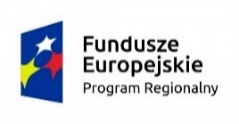 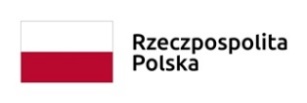 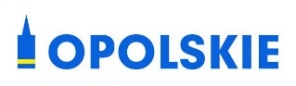 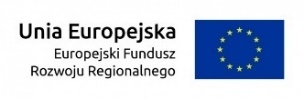 (miejscowość, data)NazwaAdresWojewództwoAdres korespondencyjnyImię, nazwisko i funkcja osoby (osób) reprezentującej Wykonawcę, która przystąpi do podpisania umowy:Adres poczty elektronicznejAdres strony internetowejNumer telefonuREGONNIPWykonawca jest małym/średnim przedsiębiorcą Wykonawca jest małym/średnim przedsiębiorcą   TakWykonawca jest małym/średnim przedsiębiorcą Wykonawca jest małym/średnim przedsiębiorcą   NieUwaga!Zgodnie z art. 2 załącznika I do rozporządzenia 364/2004: „Na kategorię mikroprzedsiębiorstw oraz małych i średnich przedsiębiorstw (MŚP) składają się przedsiębiorstwa, które zatrudniają mniej niż 250 pracowników i których roczny obrót nie przekracza 50 milionów EUR a/lub całkowity bilans roczny nie przekracza 43 milionów EUR.Uwaga!Zgodnie z art. 2 załącznika I do rozporządzenia 364/2004: „Na kategorię mikroprzedsiębiorstw oraz małych i średnich przedsiębiorstw (MŚP) składają się przedsiębiorstwa, które zatrudniają mniej niż 250 pracowników i których roczny obrót nie przekracza 50 milionów EUR a/lub całkowity bilans roczny nie przekracza 43 milionów EUR.Uwaga!Zgodnie z art. 2 załącznika I do rozporządzenia 364/2004: „Na kategorię mikroprzedsiębiorstw oraz małych i średnich przedsiębiorstw (MŚP) składają się przedsiębiorstwa, które zatrudniają mniej niż 250 pracowników i których roczny obrót nie przekracza 50 milionów EUR a/lub całkowity bilans roczny nie przekracza 43 milionów EUR.Osoby upoważnione do reprezentowania WykonawcyKoszt netto (bez podatku VAT)Koszt netto (bez podatku VAT)złKoszt brutto (z podatkiem VAT)Koszt brutto (z podatkiem VAT)złSłownie koszt bruttoOferowany okres gwarancji miesięcyUwaga! Minimalny okres gwarancji to 24 miesiące.Uwaga! Minimalny okres gwarancji to 24 miesiące.Uwaga! Minimalny okres gwarancji to 24 miesiące.Model/typProducentNiektóre parametry oferowanego rozdrabniacza:Niektóre parametry oferowanego rozdrabniacza:Niektóre parametry oferowanego rozdrabniacza:rok produkcjirok produkcjidługość wałów [mm]długość wałów [mm]wydajność urządzenia przy odpadach wielkogabarytowych [Mg/h]wydajność urządzenia przy odpadach wielkogabarytowych [Mg/h]moc silnik [KM]moc silnik [KM]prędkość obrotowa wałów [obr/min]prędkość obrotowa wałów [obr/min]moment obrotowy na wale [Nm] moment obrotowy na wale [Nm] pojemność kosza zasypowego [m3]pojemność kosza zasypowego [m3]wysokość wyrzutu przenośnika wyrzutowego [mm]wysokość wyrzutu przenośnika wyrzutowego [mm]masa maszyny [t]masa maszyny [t]Osoby upoważnione do reprezentowania WykonawcyWykaz części i elementów zamówienia, wyposażenia podlegających normalnemu zużyciu eksploatacyjnemuWykaz części zamówienia, których realizację wykonawca zamierza powierzyć innym podmiotom oraz nazwa i firma podwykonawcyoryginał dokumentu ustanawiającego upoważnienie osoby lub osób, które podpisały ofertę do reprezentowania wykonawcyoryginał dokumentu ustanawiającego pełnomocnika do reprezentowania w postępowaniu występujących wspólnie wykonawców albo do reprezentowania i zawarcia umowyJednolity Europejski Dokument ZamówieniaInformacja, o której mowa w art. 91 ust. 3a ustawy Prawo zamówień publicznych, dotycząca tzw. mechanizmu odwróconego (odwrotnego) obciążenia podatkiem VATOsoby upoważnione do reprezentowania WykonawcyNazwa zamówienia:„Rozbudowa Zakładu Regionalnego Centrum Zagospodarowania i Unieszkodliwiania Odpadów "Czysty Region" w Kędzierzynie-Koźlu w celu zwiększenia mocy przerobowych w zakresie przetwarzania selektywnie zebranych surowców wtórnych oraz doposażenie RIPOK kompostownia, zadanie nr 4: „Dostawa mobilnego rozdrabniacza wolnoobrotowego do odpadów””Miejscowość, data(pełna nazwa/firma i adres)reprezentowany przez: (imię i nazwisko, stanowisko/podstawa do reprezentacji)L.p.ZakresNazwa i adres podwykonawcyWartość lub procentowa część zamówienia, jaka zostanie powierzona podwykonawcy lub podwykonawcom123Osoby upoważnione do reprezentowania WykonawcyMiejscowość, data(pełna nazwa/firma i adres)reprezentowany przez: (imię i nazwisko, stanowisko/podstawa do reprezentacji)Firma i adres Wykonawcy reprezentującego występujących wspólnie Wykonawców123Lp.Nazwa WykonawcyOsoby upoważnione do reprezentowania Wykonawcy(*) niepotrzebne proszę skreślić (*) niepotrzebne proszę skreślić (*) niepotrzebne proszę skreślić Nazwa zamówienia:„Rozbudowa Zakładu Regionalnego Centrum Zagospodarowania i Unieszkodliwiania Odpadów "Czysty Region" w Kędzierzynie-Koźlu w celu zwiększenia mocy przerobowych w zakresie przetwarzania selektywnie zebranych surowców wtórnych oraz doposażenie RIPOK kompostownia, zadanie nr 4: „Dostawa mobilnego rozdrabniacza wolnoobrotowego do odpadów””Miejscowość, data(pełna nazwa/firma i adres)reprezentowany przez: (imię i nazwisko, stanowisko/podstawa do reprezentacji)nie należę (-my) do tej samej grupy kapitałowej, o której mowa art. 24 ust. 1 pkt 23 Ustawy PZP przynależę (-my) do tej samej grupy kapitałowej, o której mowa art. 24 ust. 1 pkt 23 Ustawy PZP, do której należą również następujący wykonawcy, którzy złożyli odrębne oferty:(należy wskazać co najmniej nazwę i adres siedziby wykonawcy należącego do tej samej grupy kapitałowej) przynależę (-my) do tej samej grupy kapitałowej, o której mowa art. 24 ust. 1 pkt 23 Ustawy PZP, do której należą również następujący wykonawcy, którzy złożyli odrębne oferty:(należy wskazać co najmniej nazwę i adres siedziby wykonawcy należącego do tej samej grupy kapitałowej) 123W załączeniu dowody, że powiazania z wykonawcą nie prowadzi do zakłócenia konkurencji w postepowaniu o przedmiotowe zamówienieW załączeniu dowody, że powiazania z wykonawcą nie prowadzi do zakłócenia konkurencji w postepowaniu o przedmiotowe zamówienie(miejscowość, data)Osoby upoważnione do reprezentowania Wykonawcy